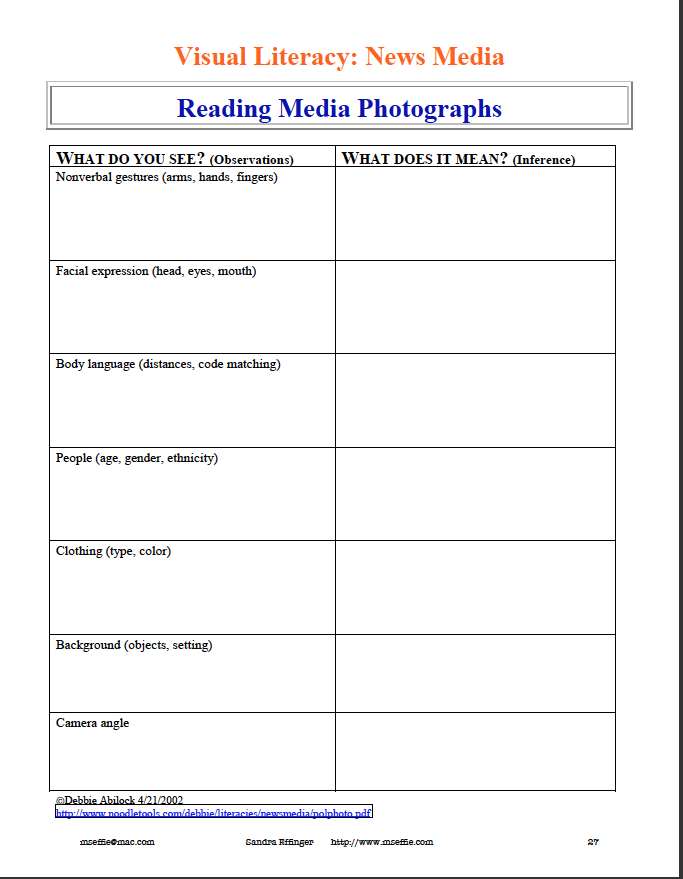 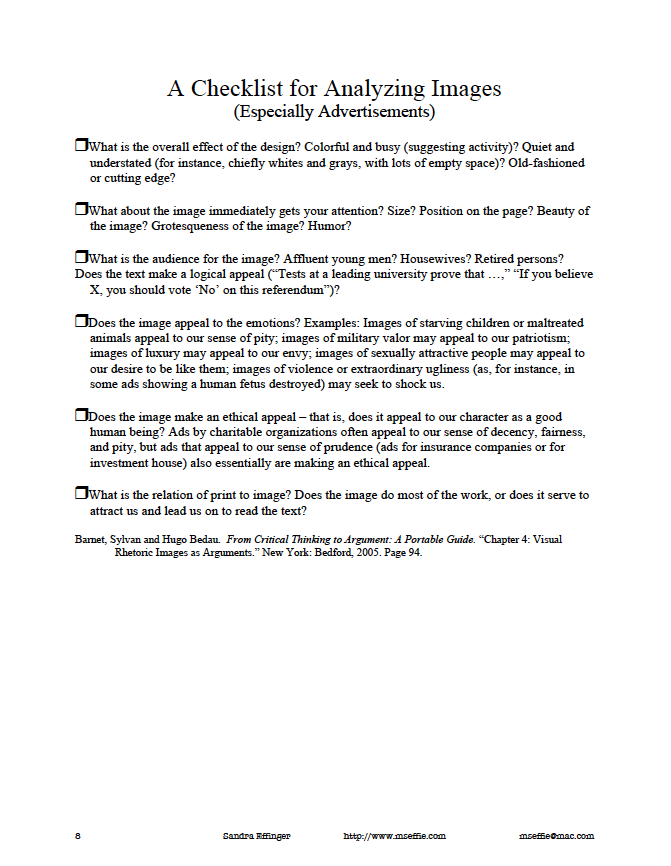 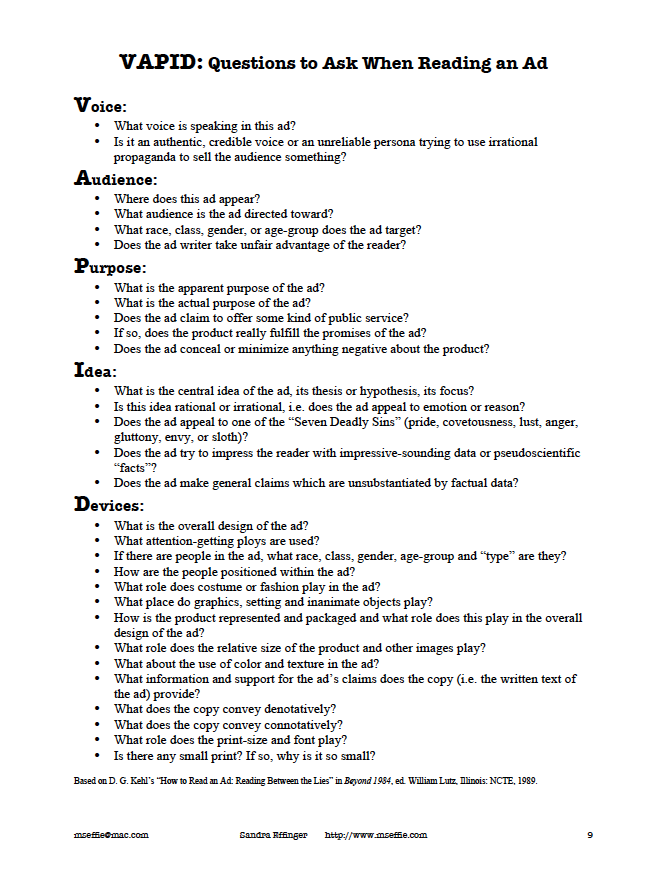 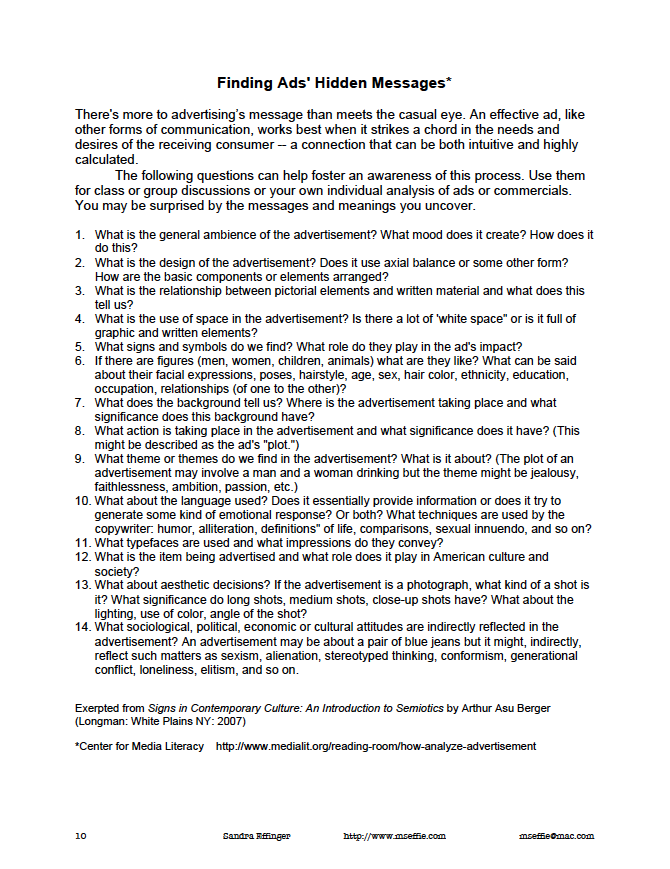 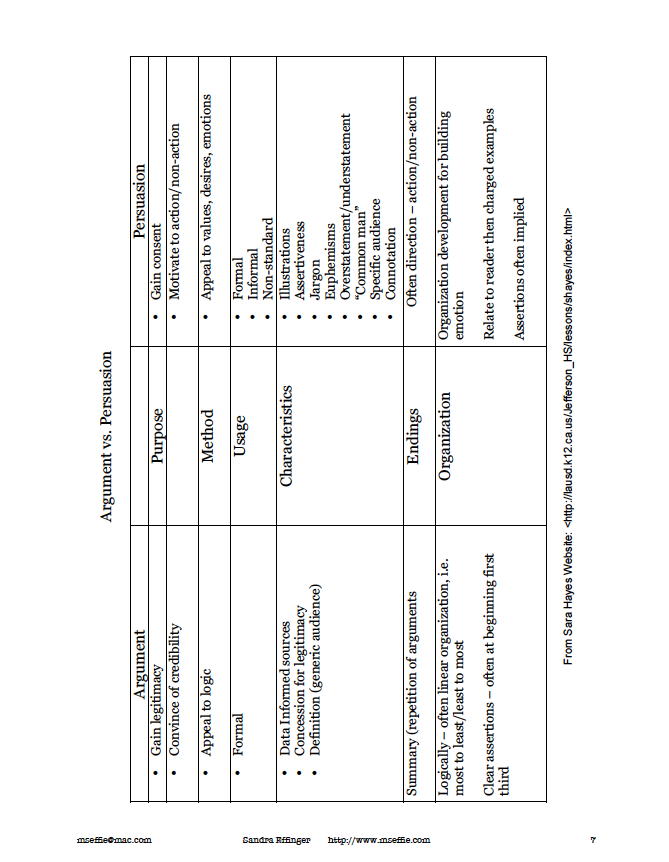 			Persuasive Techniques in AdvertisingBandwagonUses the argument that a person should believe or do something because “everybody else” does. Consumers buy the product because they want to fit in. Consumers assume that if others buy it, the product must be good.TestimonialUses a celebrity or famous person to endorse a productConsumers transfer admiration or respect for the celebrity to the product.Emotional AppealsMake viewers feel certain emotions, such as excitement sadness, or fearAudience transfers that feeling to the product.Glittering GeneralitiesWords that are positive and appealing but too vague to have any real meaning, like “pure and natural.”Snob appealThe opposite of the bandwagon technique, snob appeal makes the case that using the product means the consumer is better/smarter/richer than everyone else.RepetitionA product’s name or catchphrase is repeated over and over, with the goal of having it stick in the viewer or listener’s mind.FlatteryThe advertiser appeals to the audience’s vanity by implying that smart/popular/rich people buy the product.Facts and figuresUsing statistics, research, or other data to make the product appear to be better than its competitors.Special offerThe advertiser offers a discount, coupon, free gift, or other enticement to get people to buy a product.UrgencyThe advertiser makes you feel like you need the product right away.HumorUsed to make audiences laugh, but provides little information about the product or service. Consumers remember the ad and associate positive feelings with the product.Individuality Consumers celebrate their own style, or rebel against what others are doing. Consumers perceive the product as unique, stylish, or cool.Loaded LanguageWords with strong positive or negative connotations such as “home”, “family”, “dishonest”, etc.Name-calling  (Ad Hominem)Attacks people or groups to discredit their ideasConsumers focus on the attack rather than the issuesPlain FolkShows ordinary people using or supporting a product or candidate. Implies that people “just like you” use the product.Product ComparisonCompares a product with the “inferior” competitionConsumers believe the feature product is superior. Weasel WordsWords and phrases aimed at creating an impression that a specific and/or meaningful statement has been made, when only a vague or ambiguous claim has been communicated, enabling the specific meaning to be denied if the statement is challenged.Examples: Price is “as little as…”; “combats” toothe decay….; “virtually”; “up to” three times longer than…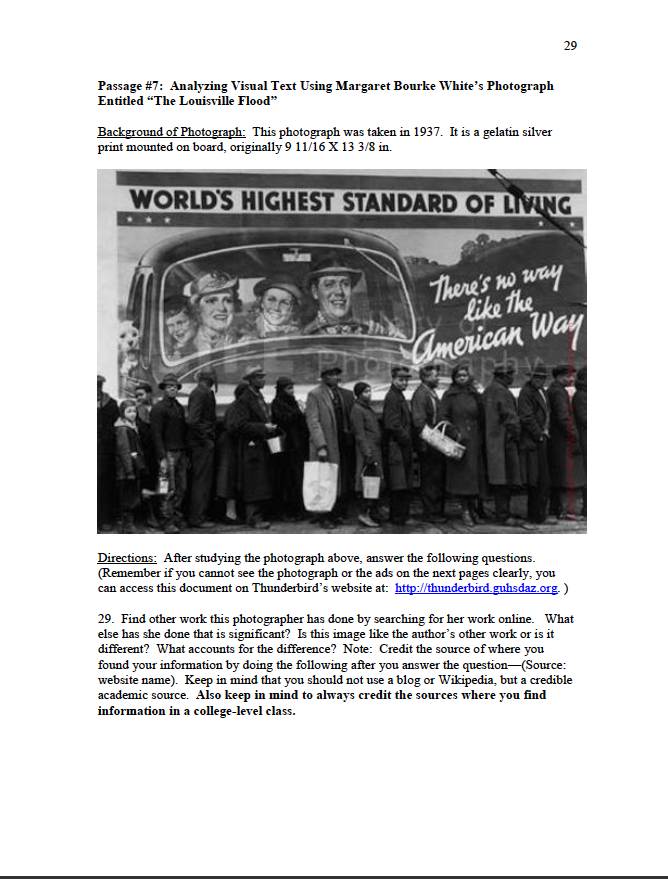 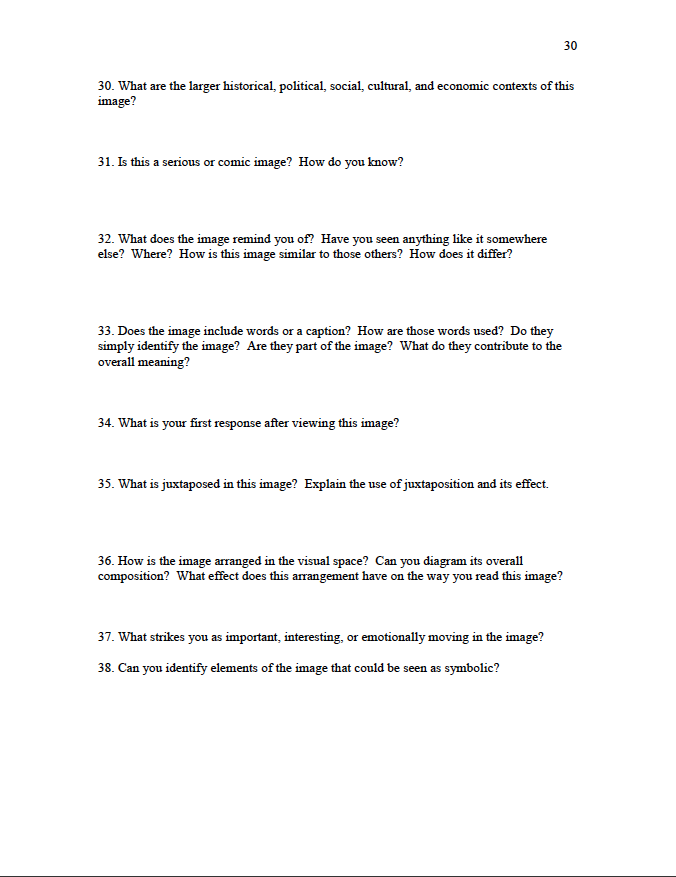 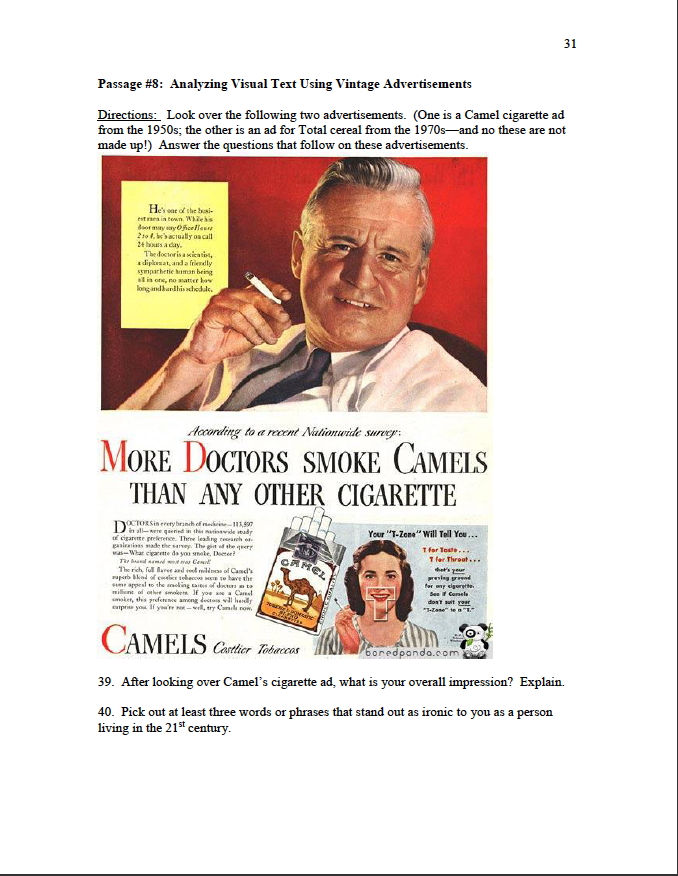 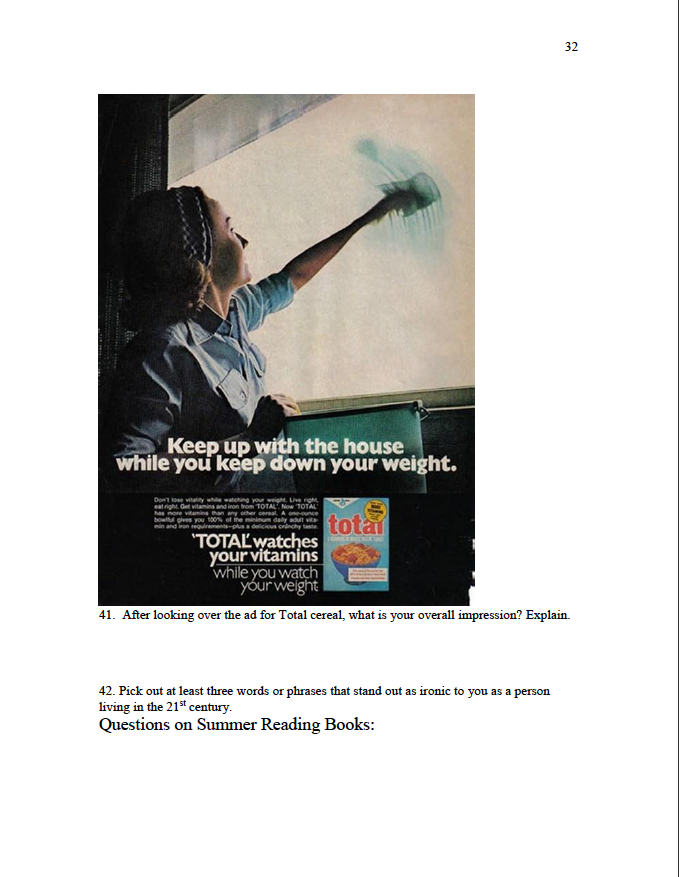 